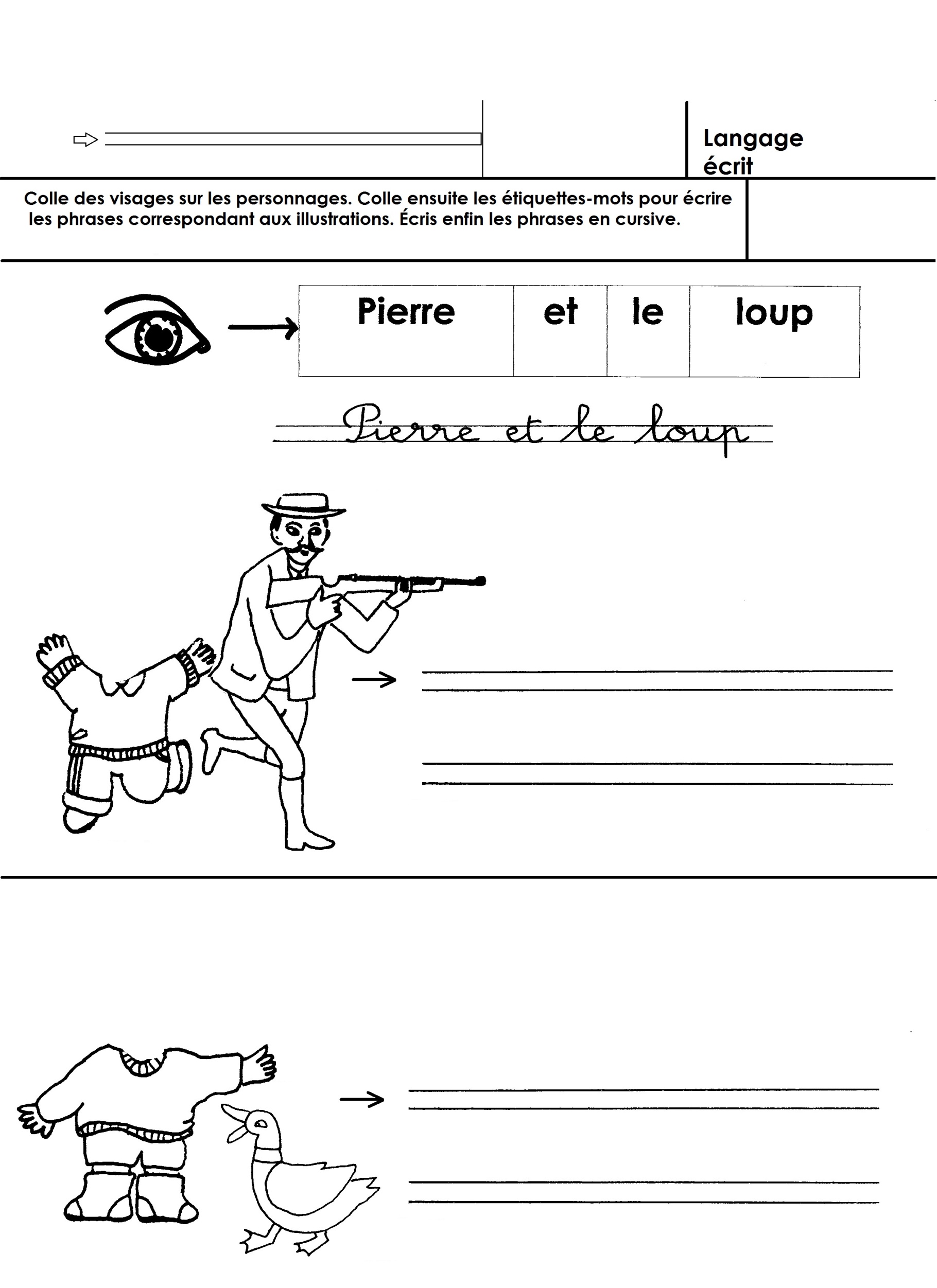 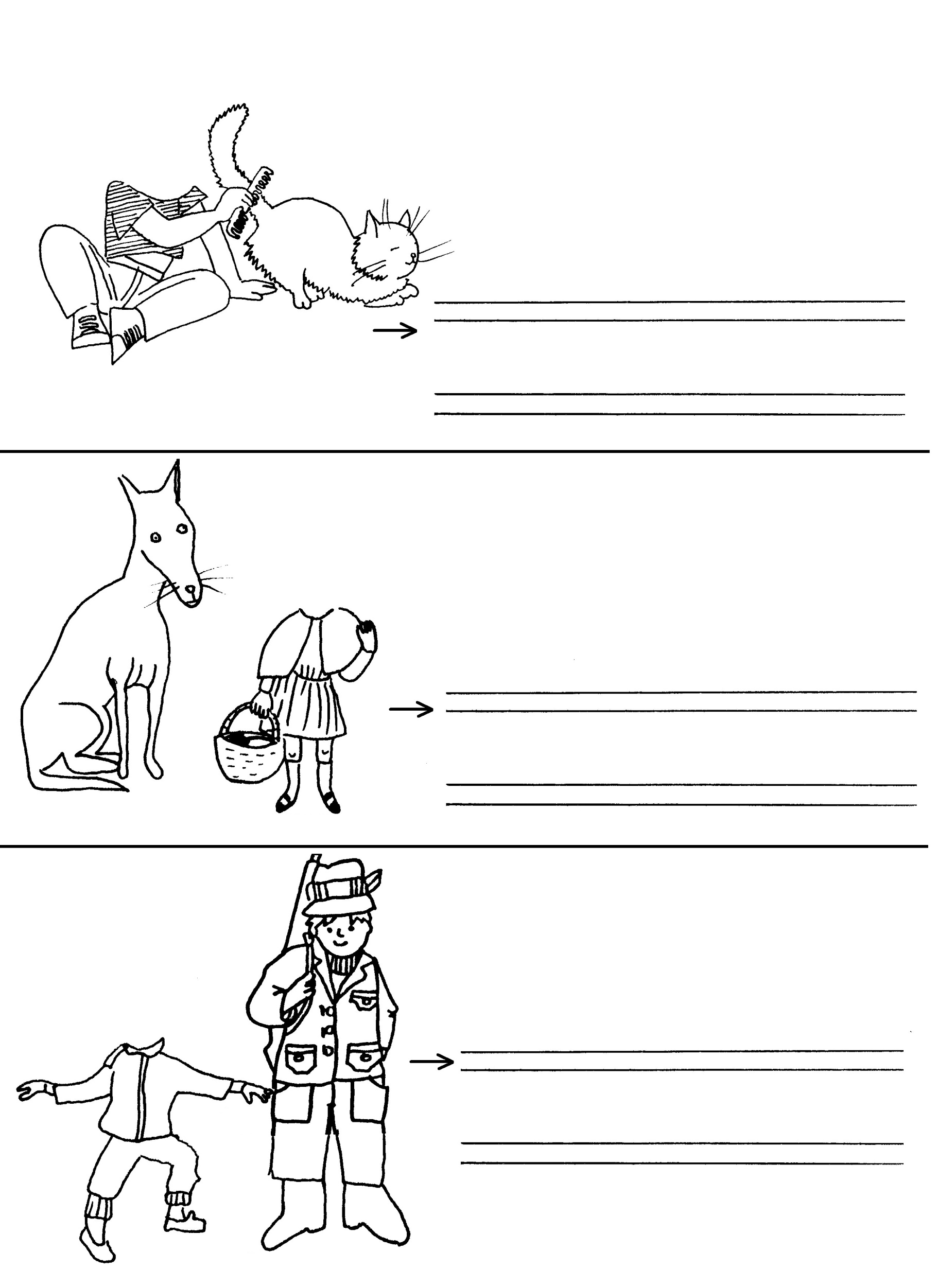 chasseuretlechasseuretlecanardetleloupetlechat